CRITERIOS DE EVALUACION Y CALIFICACIÓNDEPARTAMENTO DE FORMACIÓN Y ORIENTACIÓN LABORALFAMILIAS PROFESIONALES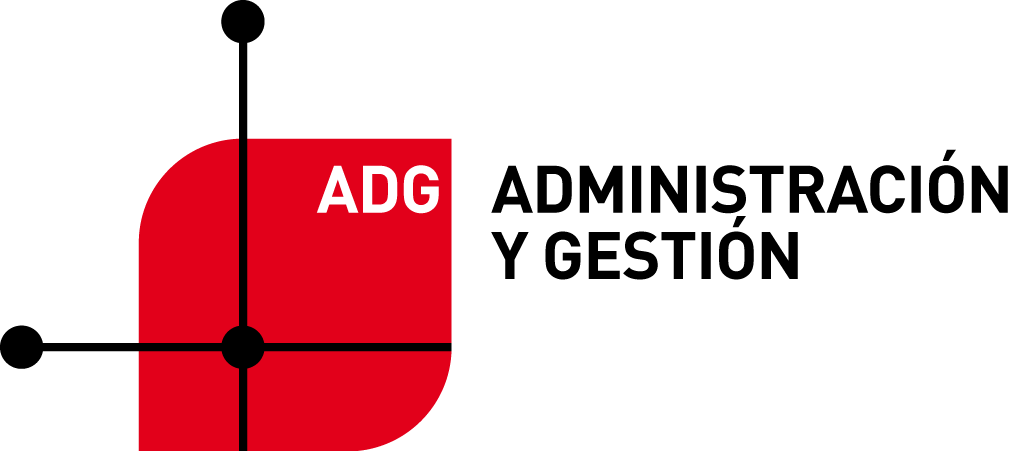 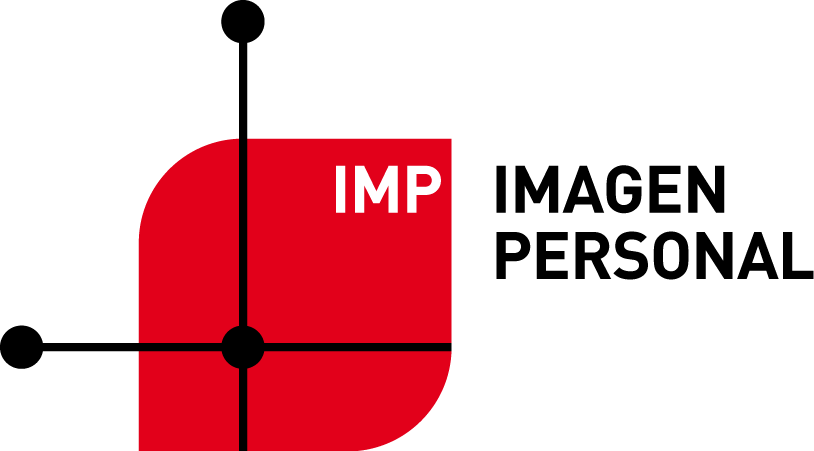 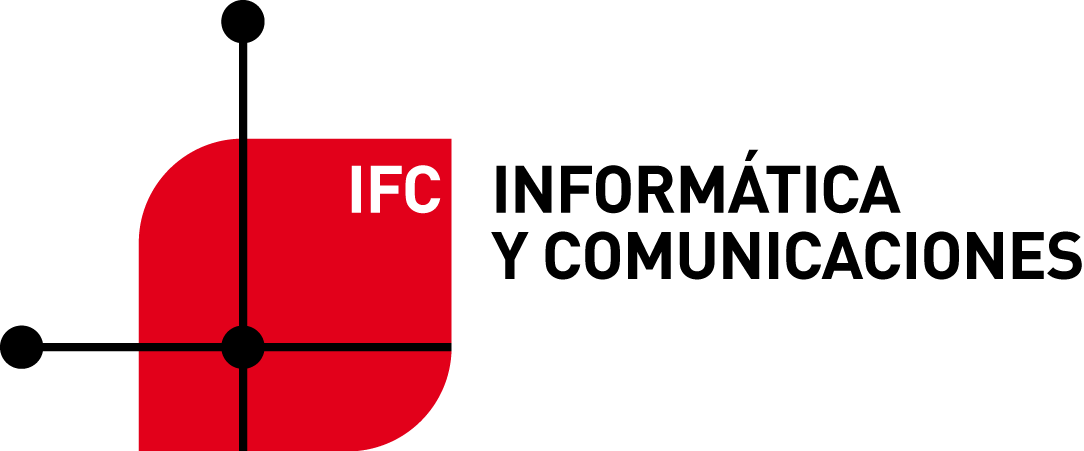 MÓDULO:Empresa e Iniciativa Emprendedora (EIE)1. Resultados de aprendizaje mínimos exigibles para obtener la evaluación positiva en el módulo, criterios de evaluación y calificación.1.1  Resultados del aprendizaje mínimos y criterios de evaluación.A continuación se exponen los resultados de aprendizaje mínimos exigibles (en negrita), establecidos por los currículos oficiales de los ciclos, con sus correspondientes criterios de evaluación.1. Reconoce las capacidades asociadas a la iniciativa emprendedora, analizando los requerimientos derivados de los puestos de trabajo y de las actividades empresariales.Criterios de evaluación: a) Se ha identificado el concepto de innovación y su relación con el progreso de la sociedad y el aumento en el bienestar de los individuos.b) Se ha analizado el concepto de cultura emprendedora y su importancia como fuente de creación de empleo y bienestar social.c) Se ha valorado la importancia de la iniciativa individual, la creatividad, la formación y la colaboración como requisitos indispensables para tener éxito en la actividad emprendedora.d) Se ha analizado la capacidad de iniciativa en el trabajo de una persona empleada en una «pyme» dedicada al montaje y mantenimiento de los sistemas microinformáticos y redes locales.e) Se ha analizado el desarrollo de la actividad emprendedora de un empresario que se inicie en el sector.f) Se ha analizado el concepto de riesgo como elemento inevitable de toda actividad emprendedora.g) Se ha analizado el concepto de empresario y los requisitos y actitudes necesarios para desarrollar la actividad empresarial.h) Se ha descrito la estrategia empresarial relacionándola con los objetivos de la empresa.i) Se ha definido una determinada idea de negocio del ámbito del sector profesional, que servirá de punto de partida para la elaboración  de un plan de empresa.2. Define la oportunidad de creación de una pequeña empresa, valorando el impacto sobre el entorno de actuación e incorporando valores éticos.Criterios de evaluación:a) Se han descrito las funciones básicas que se realizan en una empresa y se ha analizado el concepto de sistema aplicado a la empresa.b) Se han identificado los principales componentes del entorno general que rodea a la empresa; en especial el entorno económico, social, demográfico y cultural.c) Se ha analizado la influencia en la actividad empresarial de las relaciones con los clientes, con los proveedores y con la competencia como principales integrantes del entorno específico.d) Se han analizado los conceptos de cultura empresarial e imagen corporativa y su relación con los objetivos empresariales.e) Se ha analizado el fenómeno de la responsabilidad social de las empresas y su importancia como un elemento de la estrategia empresarial. f) Se ha elaborado el balance social de una empresa de informática, y se han descrito los principales costes sociales en que incurren estas empresas, así como los beneficios sociales que producen.g) Se han identificado, en empresas de informática, prácticas que incorporan valores éticos y sociales.h) Se ha llevado a cabo un estudio de viabilidad económica y financiera de una «pyme» del sector profesional.3. Realiza las actividades para la constitución y puesta en marcha de una empresa, seleccionando la forma jurídica  e identificando las obligaciones legales asociadas.Criterios de evaluación:a) Se han analizado las diferentes formas jurídicas de la empresa.b) Se ha especificado el grado de responsabilidad legal de los propietarios de la empresa en función de la forma jurídica elegida.c) Se ha diferenciado el tratamiento fiscal establecido para las diferentes formas jurídicas de la empresa.d) Se han analizado los trámites exigidos por la legislación vigente para la constitución de una «pyme».e) Se ha realizado una búsqueda exhaustiva de las diferentes ayudas para la creación de empresas del sector profesional en la localidad de referencia.f) Se ha incluido en el plan de empresa todo lo relativo a la elección de la forma jurídica, estudio de viabilidad económico-financiera, trámites administrativos, ayudas y subvenciones.g) Se han identificado las vías de asesoramiento y gestión administrativa externos existentes a la hora de poner en marcha una «pyme».4. Realiza actividades de gestión administrativa y financiera básica de una «pyme», identificando las principales obligaciones contables y fiscales y cumplimentando la documentación. Criterios de evaluación: a) Se han analizado los conceptos básicos de contabilidad, así como las técnicas de registro de la información contable. b) Se han descrito las técnicas básicas de análisis de la información contable, en especial en lo referente a la solvencia, liquidez y rentabilidad de la empresa. c) Se han definido las obligaciones fiscales de una empresa del sector.d) Se han diferenciado los tipos de impuestos en el calendario fiscal. e) Se ha cumplimentado la documentación básica de carácter comercial y contable (facturas, albaranes, notas de pedido, letras de cambio, cheques y otros) para una «pyme» de informática, y se han descrito los circuitos que dicha documentación recorre en la empresa. f) Se ha incluido la anterior documentación en el plan de empresa. 1.2.- Criterios de calificaciónLa calificación de los alumnos será el resultado de la valoración de los instrumentos de evaluación.Al menos una vez al trimestre lectivo el profesor responsable del módulo aportará la calificación de cada alumno del grupo a las sesiones de evaluación, que se convoquen al  efecto. En la última sesión de evaluación se aportará la calificación final del curso.Calificaciones trimestrales:Serán numéricas, entre uno y diez, sin decimales, considerándose positivas las calificaciones iguales o superiores a cinco y negativas las restantes.Estarán integradas por las valoraciones de los instrumentos de evaluación en las siguientes proporciones:Exámenes: 60% , como mínimoPlan de empresa, trabajos monográficos y trabajos de aula: 40 %, como máximo.La calificación así obtenida y aportada a la sesión de evaluación tendrá un mero carácter informativo, respecto de proceso de aprendizaje del alumno. No tendrá carácter liberatorio de materia salvo, como se indica a continuación, su repercusión en la calificación final ordinaria.Calificación final: Será numérica, entre uno y diez, sin decimales, considerándose positivas las calificaciones iguales o superiores a cinco y negativas las restantes.Se obtendrá alternativamente del modo siguiente:La media aritmética (dos decimales) de las calificaciones positivas trimestrales redondeadas al entero más próximo y en caso de equidistancia, al superiorLa correspondiente a su participación en el proceso de recuperación.En cumplimiento de la normativa, el profesorado, en función de las necesidades y la evolución del grupo, podrá establecer durante el curso mecanismos de seguimiento y valoración que permitan potenciar los resultados positivos y subsanar las deficiencias que pudieran observarse. Como consecuencia de lo anterior, los estudiantes podrán mejorar su calificación en el módulo del modo que el profesor comunique a principio de curso junto a los criterios concretos de evaluación que serán debidamente publicitados para conocimiento de todos los alumnos.Recuperaciones durante el curso:Se realizará al menos una recuperación de las calificaciones trimestrales negativas durante el periodo ordinario, en las fechas y condiciones que determine el profesor, en el marco de esta programación. Podrá consistir en un examen tipo test y en la resolución de algún supuesto práctico, además de la presentación de algún trabajo monográfico, en el caso de que hubiesen sido estos los que hubiesen repercutido en la evaluación negativa de la calificación trimestral correspondiente.Recuperación de la calificación final: Los alumnos que obtengan una calificación final ordinaria negativa y deseen recuperarla deberán someterse a la segunda convocatoria de evaluación final, en cuyo caso se estará a lo establecido en el apartado 3.1.3.- Pérdida del derecho a la evaluación continuaEl artículo 7.3 de  de 26 de octubre de 2009 establece el máximo del 15% en el número de faltas de asistencias que determina la pérdida del derecho a la evaluación continua del alumno. El centro docente en el marco del proyecto curricular del ciclo formativo o del Reglamento de Régimen Interior, fijará el porcentaje de faltas de asistencia que determine la pérdida de la evaluación continua, en función de la duración y de las características del módulo profesional de que se trate.Según el R.R.I. en el artículo 63. Faltas de asistencia y proceso de evaluación.“Las faltas a clase reiteradas, aun justificadas, pueden provocar, en aquellas enseñanzas que lo permitan, la imposibilidad de la aplicación correcta de los criterios de evaluación y la propia evaluación continua, cuando su acumulación suponga a lo largo del periodo lectivo del grupo correspondiente la superación por materias y áreas del baremo siguiente:Módulos de 63 horas = 12 faltas de asistencia.Los alumnos que hayan perdido el derecho a evaluación continua realizarán prueba escrita relativa a todos los contenidos del módulo. Para aprobar deben obtener como mínimo un 5 sobre 10 en dicha prueba.No es de aplicación lo establecido en este apartado “a los alumnos que cursen las enseñanzas de formación profesional y tengan que conciliar el aprendizaje con la actividad laboral, circunstancia que deberá quedar convenientemente acreditada. Esta exclusión deberá ser adoptada por el equipo docente del ciclo formativo, previa petición del alumno”, según fija el el artículo 7.4 de la citada Orden de 26 de octubre de 2009.En estos casos, los alumnos beneficiados por esta excepción deberán al inicio del curso escolar mantener una entrevista con el profesor  responsable del módulo en la que éste le transmitirá los procedimientos a los que tendrá que ajustarse el citado alumno para proceder a su evaluación.  1.4.- Convalidaciones y exenciones.-El módulo profesional de Empresa e Iniciativa Emprendedora podrá ser objeto de convalidación en los supuestos siguientes:La superación del módulo profesional de “Empresa e iniciativa emprendedora”, de cualquier título de formación profesional establecido al amparo de la Ley Orgánica 2/2006, de 3 de mayo, de Educación (LOE), tendrá los efectos de la convalidación de dichos módulos profesionales en cualquier otro ciclo de Grado Medio o de Grado Superior establecido al amparo de la misma ley.Se convalidará el módulo de “Empresa e iniciativa emprendedora” de los títulos LOE, con el Módulo profesional de “Administración, gestión y comercialización en la pequeña empresa” de los títulos LOGSE, independientemente del título de formación profesional al que perteneciera.También se convalidará el módulo de “Empresa e iniciativa emprendedora” de los títulos LOE, cuando el alumno haya cursado y titulado en el ciclo Administración y finanzas (Administración) al amparo de la LOGSE.Los módulos profesionales convalidados se calificarán con cinco puntos, a efectos de obtención de la nota media del Ciclo. 2.  Los procedimientos e instrumentos de evaluación.La evaluación se realizará tomando como referencia los resultados de aprendizaje y los criterios de evaluación del módulo expresados anteriormente y los objetivos generales del ciclo formativo.Los criterios de evaluación y los objetivos generales del ciclo serán los referentes fundamentales para valorar el grado de consecución de los resultados del aprendizaje de los mismos. La evaluación será continua, es decir, se realizará durante el proceso formativo, lo que exige la asistencia regular del alumno a clase durante todo el periodo lectivo.2.1.- Instrumentos de evaluación y su valoración.-Los instrumentos para la evaluación del alumnado serán variados y en función del tipo de contenidos, teniendo en cuenta los criterios de evaluación planteados, por ser los referentes de la consecución o no de los resultados de aprendizaje. 2.1.1.-Instrumentos de evaluación:Exámenes:Los exámenes son pruebas puntuales convocadas al efecto por el profesor con la suficiente anticipación que requieren por parte del alumno de una preparación previa sobre unos determinados contenidos y/o procedimientos y podrán consistir, a juicio del profesor, en la realización de composiciones escritas, tests, resolución de problemas, exposiciones orales… En la convocatoria, el profesor deberá comunicar a los alumnos la naturaleza de la prueba y los criterios de valoración del resultado.      El alumno se someterá al menos una vez al trimestre a la realización de un examen.Trabajos monográficos:El profesor podrá plantear a los alumnos la realización de trabajos monográficos sobre los contenidos del módulo bajo cualquier formato (escrito, digital, paneles, ponencias…) y en consideración a los criterios de evaluación ya expresados. Estos trabajos podrán ser individuales o de grupo, en estos casos de no más de 3 alumnos.Plan de empresa: Se considera plan de empresa la realización de un proyecto empresarial siguiendo las indicaciones del profesor y que contempla la aplicación práctica de los contenidos teóricos que se han explicado durante el curso.Trabajo en el aula.-  El profesor hará un seguimiento del trabajo diario de sus alumnos en el aula a través de la realización de los ejercicios,  de la participación en debates, de exposiciones orales,  de contestación a preguntas relativas a conocimientos ya consolidados, etc...La valoración deberá constar en el cuaderno del profesor y ser conocida por el alumno.2.1.2.- Valoración de los instrumentos de evaluación:Exámenes:Se deberán tener en cuenta como criterios de valoración, los siguientes:Prueba escritas.- Además de la adecuación de las respuestas al contenido de las preguntas planteadas, se valorará la corrección ortográfica, sintáctica y semántica.Pruebas tipo test.- Podrán consistir en preguntas tipo verdadero/falso, o elegir la respuesta correcta entre al menos tres soluciones distintas. A juicio del profesor, que se deberá comunicar al alumnado, se podrá aplicar valoración negativa a las respuestas incorrectas, no pudiendo ser nunca superior al 50% del valor positivo de las respuestas acertadas.Pruebas orales.-  Además de la adecuación de las respuestas al contenido de las preguntas planteadas, se valorará la corrección sintáctica y semántica en la expresión verbal.Se valoran entre cero y diez y se considerarán superados con valoraciones iguales o superiores a cinco.Si la valoración es igual o superior a tres y medio promediará con el resultado del resto de los exámenes que se pudiesen realizar en el trimestre en el caso de que el profesor hubiera realizado más de uno, en estos casos, si el promedio de los exámenes es igual o superior a cinco se considerará aprobado este apartado, si el promedio de los exámenes es inferior a cinco deben recuperarse los contenidos de los exámenes con calificación inferior al cinco.En todo caso, siempre que la valoración de un examen sea inferior a tres y medio se debe recuperar el contenido de dicho examen.El valor promedio de la calificación de los exámenes representará, como mínimo, el 60% de la calificación en cada trimestre.Plan de empresa, trabajos monográficos y actividades de clase:Se deberán tener en cuenta como criterios de valoración, los siguientes:Adecuación del contenido al tema propuesto para desarrollar.Adecuación a las normas indicadas para el formato de presentación. (Número de páginas, formatos de letra e interlineados, soporte de presentación)En el caso de que se trate de trabajo de grupo, se tendrán en cuenta también sus habilidades sociales y sus actitudes positivas respecto del trabajo en equipo.En todo caso, se tendrán también en cuenta la corrección ortográfica, sintáctica y semántica.Respecto del Plan de empresa, se valorará además en particular la originalidad de la idea, la correcta delimitación del entorno, la concreción del bien o servicio objeto de la empresa, el análisis de viabilidad, etc.. Se valorarán de cero a diez. El valor promedio de la calificación de los trabajos y actividades de clase representará, como máximo, el 40% de la calificación de cada trimestre.3. Actividades de orientación y apoyo encaminadas a la superación de los módulos profesionales pendientes.Según la normativa vigente: RESOLUCIÓN de 15 de marzo de 2010, de  de Formación Profesional y Educación Permanente, por la que se dictan instrucciones para el desarrollo de  de 26 de octubre de 2009, de  de Educación, Cultura y Deporte, que regula la matriculación, evaluación y acreditación académica del alumnado de Formación Profesional en los centros docentes de  de Aragón, se actuará de la siguiente manera:El alumno con el módulo de E.I.E. suspendido en la evaluación final de marzo podrá presentarse a una nueva evaluación final en junio del mismo curso académico. El profesor orientará sobre la forma de estudiar los contenidos, la realización de ejercicios prácticos y cómo preparar el examen o exámenes a realizar. Todo ello se plasmará en el F-00035 establecido en el S.G.C. que es entregado al tutor del grupo correspondiente que, a su vez, lo entrega personalmente al alumno con la entrega de notas.En ausencia del profesor de referencia, el Departamento se ocupará de la realización de dicha evaluación.En cumplimiento del artículo 27 de la ORDEN ECD/1005/2018 y entendiendo (27.1) como adaptaciones de acceso aquellas actuaciones que facilitan el acceso a la información, a la comunicación y a la participación de carácter individual, a través de: a) La incorporación de ayudas técnicas y de sistemas de comunicación. b) La modificación y habilitación de elementos físicos. c) La participación del personal de atención educativa complementaria. ...se adecuará cualquier prueba que permita la obtención de títulos oficiales a los alumnos a los que el departamento de FOL imparta clase lectiva, tanto en el módulo FOL como en el módulo EIE, que es el caso de esta programación.Para la evaluación del proceso de enseñanza-aprendizaje podrán realizarse, entre otras, las siguientes medidas: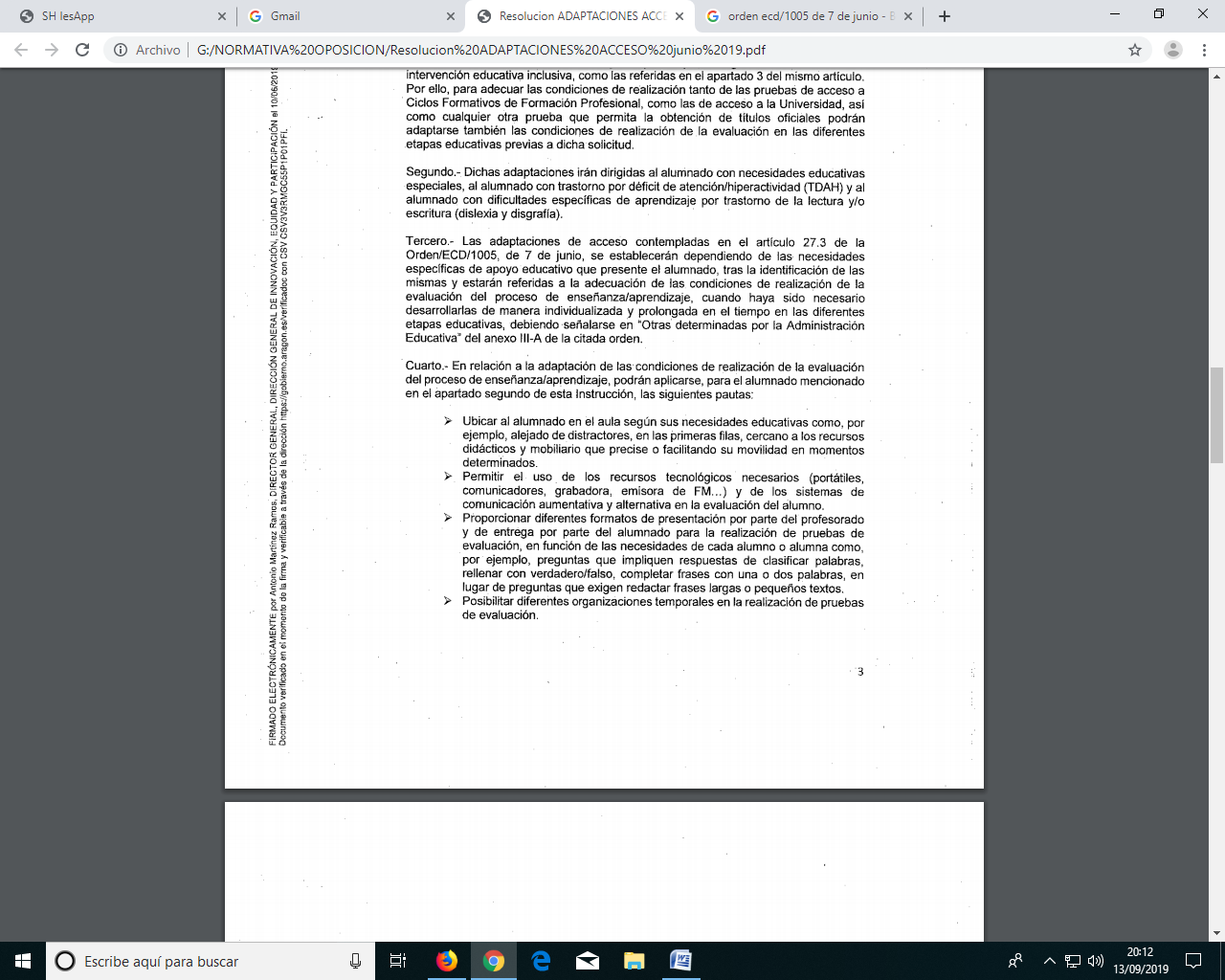 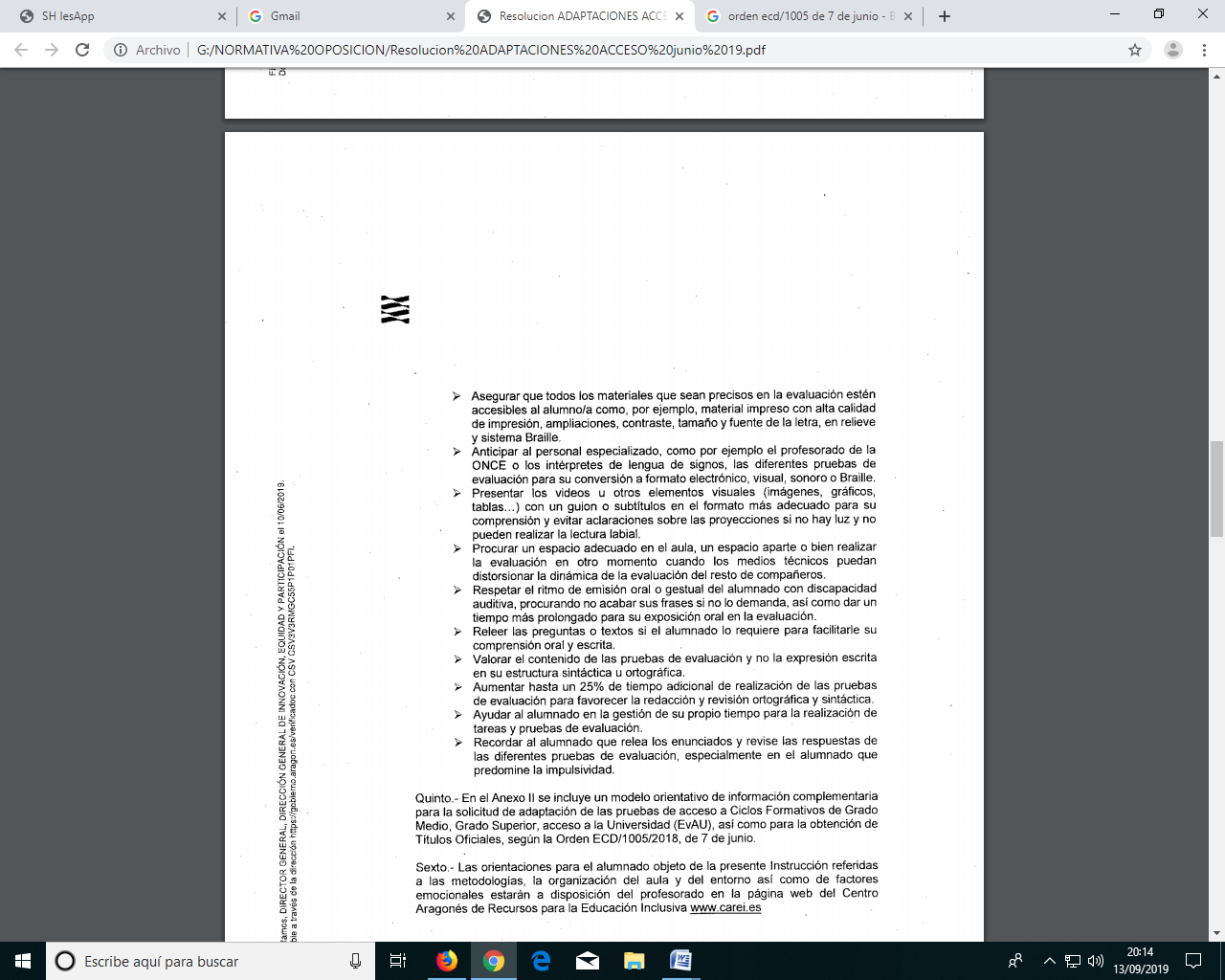 